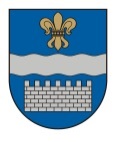 DAUGAVPILS DOMEK. Valdemāra iela 1, Daugavpils, LV-5401, tālr. 65404344, 65404365, fakss 65421941 e-pasts info@daugavpils.lv   www.daugavpils.lvL Ē M U M SDaugavpilīPar 2020.gada 17.marta nomas līguma Nr.ZN 4/2020, darbības termiņa pagarināšanuPamatojoties uz Pašvaldību likuma 10.panta pirmās daļas 21.punktu, Publiskas personas finanšu līdzekļu un mantas izšķērdēšanas novēršanas likuma 3.panta 2.punktu, 6.1 panta pirmo daļu un pirmo prim daļu, Ministru kabineta 2018.gada 19.jūnija noteikumu Nr.350 "Publiskas personas zemes nomas un apbūves tiesības noteikumi" 53.punktu, 56.punktu, ņemot vērā:starp Daugavpils pilsētas pašvaldību un (vārds uzvārds), personas kods, deklarētā dzīvesvietas adrese: (adrese), 2020.gada 17.martā noslēgto nomas līgumu Nr.ZN 4/2020 (turpmāk – līgums Nr.ZN 4/2020);2023.gada 2.janvāra Īpašuma pārvaldīšanas departamenta Nekustamā īpašuma nodaļas Atzinumu par zemes vienības ar kadastra apzīmējumu 0500 001 7319, Vienības ielas 4 rajonā, Daugavpilī, 195 m2 platībā nomas līguma Nr.ZN 4/2020 nomas maksas pārskatīšanu; ka nomnieks (vārds uzvārds), personas kods, ir labticīgi pildījis līguma Nr.ZN 4/2020 saistības – tam nav nenokārtotu parādsaistību, ievērojot sabiedrības intereses un lietderības apsvērumu;ievērojot Daugavpils domes Īpašuma un mājokļu komitejas 2023.gada 5.janvāra atzinumu un Daugavpils domes Finanšu komitejas 2023.gada 5.janvāra atzinumu, atklāti balsojot: PAR – 10 (A.Gržibovskis, L.Jankovska, I.Jukšinska, N.Kožanova, M.Lavrenovs, I.Prelatovs, V.Sporāne-Hudojana, I.Šķinčs, M.Truskovskis, A.Vasiļjevs), PRET – nav, ATTURAS – nav, Daugavpils dome nolemj:       1. Pagarināt līguma Nr.ZN 4/2020 termiņu (nerīkojot izsoli) līdz 2028.gada 31.janvārim un izdarīt nomas līgumā šādu grozījumu:       1.1. Līguma 2.1.punktā aizstāt skaitļus un vārdus “2023.gada 19.janvārim” ar skaitļiem un vārdiem “2028.gada 31.janvārim.”.       2. Īpašuma pārvaldīšanas departamentam saskaņā ar šo lēmumu sagatavot atbilstošu vienošanos par grozījumiem līgumā Nr.ZN 4/2020. Domes priekšsēdētāja1.vietnieks					(paraksts)			A.Vasiļjevs	2023.gada 12.janvārī	Nr.5Nr.5(prot. Nr.1, 5.§)